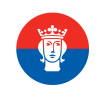 VERKSAMHETSPLAN 2019 – STOCKHOLMS 606-KLUBB VinteraktivitetVi planerar någon typ av klubbkväll i mars 2019Träning Islinge Preliminärt - tisdagarna i april om isläget tillåter:Tisdagarna 9, 16, 23 aprilHeldag söndag 28 april Tune-up söndag 5 maj Stockholms 606-cup 12 tisdagar, från och med maj till och med augusti:7, 14, 21, 28 maj 4, 11, 18, 25 juni (Gastarnas pokal 25 juni)Uppehåll vecka 27‐31 (alla tisdagar under juli plus första i augusti)6, 13, 20, 27 augustiBåt som är funktionär erhåller fjärdeplatser Stockholms 606-regattaGenomförs 31 augusti-1 september 2019Fungerar även som DM och KlubbmästerskapIngår i 606 förbundets Rikscup 2019 Se även motion från Björn GustafssonFamilj & Generationssegling3 seglingar med minst ett barn/junior eller annan familjemedlem. Formerna kommer att utvecklas under vinter/vår. Här efterfrågar styrelsen en aktivt drivande personStockholms 606-höst seglingLördag 14 september 2019 Landplatser TBK35 platserBåt med landplats 2019 SKA för garanterad landplats 2020: Betala i tid Starta minst fem cupkvällarHålla utsatta datumIn TBK preliminärt ca 14 maj 2018Ut TBK 14 september 